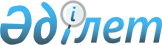 О формировании в рамках Суда Евразийского экономического сообщества состава по рассмотрению дел о нарушениях правил конкуренцииРешение Высшего Евразийского экономического совета от 24 декабря 2013 года № 57

      В целях реализации статьи 29 Соглашения о единых принципах и правилах конкуренции от 9 декабря 2010 года Высший Евразийский экономический совет на уровне глав государств решил:



      Сформировать в рамках Суда Евразийского экономического сообщества состав по рассмотрению дел о нарушениях правил конкуренции из числа назначенных судей государств - членов Таможенного союза и Единого экономического пространства. Члены Высшего Евразийского экономического совета: От Республики      От Республики           От Российской

Беларусь           Казахстан                Федерации
					© 2012. РГП на ПХВ «Институт законодательства и правовой информации Республики Казахстан» Министерства юстиции Республики Казахстан
				